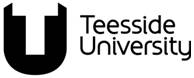 On completion of portfolio, please sign here to confirm that all details are complete and as stated.Please note: All portfolios will be marked against the Level 7 (MSc) University generic marking criteria (see generic marking criteria). RPL portfolios of evidence for advanced standing into Year 2 of the programme will be assessed against the following criteria: Authenticity – proof that the student has completed the work and/or evidence that supports their claim (can include testimonies)Validity – the evidence and the learning outcomes claimed have a coherent matchSufficiency – the evidence, including reflection, has sufficient breadth to demonstrate all the outcomes claimedCurrency – the evidence is capable of proving that the learning is of contemporary relevance or has a current applicationQuality – the evidence demonstrates the required level of learning achievementEvidence to support achievement of outcomeApplicants must demonstrate how they have achieved all of the outcomes listed within this document. Testimonies from colleagues/managers, previous assessments, certificates, reflections from study days, evidence of further research etc. can also be included to support your reflections. However, your portfolio needs to be submitted as one complete document (no additional files will be considered). Any attachments or links should be embedded within this document. How to present your portfolioThis document provides you with a clear structure. All portfolio must all adhere to the School of Health & Life Sciences guidelines for presentation and referencing, and guidelines for confidentiality and consent. Word count: maximum 250 words to meet each outcome (see below).Assessment of claimsThe course leader (or nominated person) is responsible for assessing claims against relevant learning outcomes and assessment criteria. All claims for advanced standing into Year 2 of the MSc Nursing course will also be made available to the relevant external examiner (this is an NMC requirement). Notification processThe portfolio will be reviewed within the shortlisting process. Following this you will be notified if you have been successful in securing an interview.Page numbers will need to be added prior to submission to accurately represent your RPL portfolio of evidence CONTENTS	PageSection 1: Basis of the claim, to be completed by the applicant	Section 2: Management/work experience	Section 3: Progress record	Section 4: Stage Outcomes - Personal and Transferable Skills	Section 5: Stage Outcomes - Research, Knowledge and Cognitive Skills	Section 6: Stage Outcomes - Professional Skills	Section 7: Confirmation of paid and/or voluntary hours worked	Section 8: Degree certificate	Section 9: Maths and English certificate	Section 10: Certificates, testimonies and/or any other evidence (unless you have previously added links to certificates within each 	outcome boxSection 2: Management/work experienceList the jobs you have held paid and/or voluntary which are relevant to your experiential learning claim. You must include evidence in your portfolio to substantiate and support your claim. Use additional sheets if necessary.List of professionals/supervisors/managers who have verified evidence within this portfolioSection 4 Stage Outcomes - Personal and Transferable SkillsSection 5 Stage Outcomes - Research, Knowledge and Cognitive SkillsSection 6 Stage Outcomes - Professional SkillsSection 7 Confirmation of paid and/or voluntary hours workedTo be personalised and completed by your supervisor/manager(s). Confirmations need to total 500hrs.I can confirm that (please enter name of applicant) has worked for (please complete number of hours) hours in a health and/or social care setting, from (please complete date) to (please complete date). Signature………………….. Role title…………………...Organisation……………………Email address…………………..Date……………….Use further confirmations below, only if needed.I can confirm that (please enter name of applicant) has worked for (please complete number of hours) hours in a health and/or social care setting, from (please complete date) to (please complete date). Signature………………….. Role title…………………...Organisation……………………Email address…………………..Date……………….I can confirm that (please enter name of applicant) has worked for (please complete number of hours) hours in a health and/or social care setting, from (please complete date) to (please complete date). Signature………………….. Role title…………………...Organisation……………………Email address…………………..Date……………….All certificates need to be presented within this portfolio so they can be viewed by the marker and external examiner. You could scan, attach photos or insert screenshots or links. Ensure links work and are accessible prior to submission.  Section 8: Attach your Degree certificate(s) hereSection 9: Attach your Maths and English certificates	hereSection 10: Attach your additional evidence such as certificates, testimonies and/or any other evidence (unless you have previously added links to certificates within each outcome box). When adding certificates please cross reference then within the appropriate stage outcome(s).End of portfolioSection 1: Basis of the claim, to be completed by the applicant Section 1: Basis of the claim, to be completed by the applicant Applicant name:Contact address:Postcode:Telephone number(s):Email address: Confirm highest qualification (MSc/Degree): Proposed or qualification/award claiming against (for example, BA (Hons) Business Studies):  Classification (1st/2:1/2:2):Awarding university:  Date awarded: (include a copy of your certificate within this portfolio – section 8)Proposed field of nursing (Adult, Mental Health, Child or Learning Disabilities):Applicant signature:Print name:Date:Employer/organisation:Company name:Address:Telephone number:Email:Your role/job title:Duration of role/job:Employer/organisation:Company name:Address:Telephone number:Email:Your role/job title:Duration of role/job:Employer/organisation:Company name:Address:Telephone number:Email:Your role/job title:Duration of role/job:Employer/organisation:Company name:Address:Telephone number:Email:Your role/job title:Duration of role/job:Section 3 – To be completed by Teesside University staff.Section 3 – To be completed by Teesside University staff.Section 3 – To be completed by Teesside University staff.Progress recordProgress recordProgress recordSchool:School of Health and Life ScienceSchool of Health and Life ScienceDate claim received:Name of course leader or representative:Kelly RoweKelly RoweSignature of course leader or representative:SUPPORTED:    YES       NOFirst nameSurname Designated job titleSignatureInitials	Contact detailsStage 1 NMC Level 4 outcomes PTS – Personal and Transferable SkillsPlease complete each box – maximum word count 250 words per box Pass/referEvidence verified by:PTS1Demonstrate knowledge and understanding of the concepts of health with an emerging ability to critically engage in discussion relating to strategies to promote healthy lifestyles and behaviour Please provide a written reflection here, which demonstrates how you have achieved this outcome. Cross-reference to any supporting certificates or testimonies:Name, signature and role titlePTS2Demonstrate and articulate self-awareness, resilience and the ability to communicate with others using a variety of evidence-based communication strategies. Participate in effective team working to promote a high quality, evidence-based service user experience Please provide a written reflection here, which demonstrates how you have achieved this outcome. Cross-reference to any supporting certificates or testimonies:Name, signature and role titlePTS3Demonstrate the ability to identify, prioritise and communicate own learning and take responsibility for personal and professional development. Please provide a written reflection here, which demonstrates how you have achieved this outcome. Cross-reference to any supporting certificates or testimonies:Name, signature and role titlePTS4Understanding the concepts of advocacy and autonomy contribute to the promotion of the rights of all to health, safety and wellbeing, understand the need to work in partnership to minimise risk and safeguard others in accordance with local, national and legislative frameworks and use communication skills to support individualised care and the independence of service users. Please provide a written reflection here, which demonstrates how you have achieved this outcome. Cross-reference to any supporting certificates or testimonies:Name, signature and role titlePTS5Demonstrate professionalism and leadership qualities when working with others and recognise the principles that underpin ethical and anti-discriminatory practice. Please provide a written reflection here, which demonstrates how you have achieved this outcome. Cross-reference to any supporting certificates or testimonies:Name, signature and role titlePTS6Identify and discuss the fundamental elements of effective team working to deliver and evaluate high quality care to enhance the service user experience. Participate in supervision, feedback and feed forward processes to develop knowledge and understanding to inform future learning. Please provide a written reflection here, which demonstrates how you have achieved this outcome. Cross-reference to any supporting certificates or testimonies:Name, signature and role titleStage 1 NMC Level 4 outcomes RKC – Research, Knowledge and Cognitive SkillsPlease complete each box – maximum word count 250 words per boxPass/referEvidence verified by:RKC1Develop a sound understanding of research methods, ethics and its governance settings.Please provide a written reflection here, which demonstrates how you have achieved this outcome. Cross-reference to any supporting certificates or testimonies:Name, signature and role titleRKC2Locate, select and critically evaluate local and national data and understand the importance of contemporary knowledge and understanding when working in a health and social care setting. Please provide a written reflection here, which demonstrates how you have achieved this outcome. Cross-reference to any supporting certificates or testimonies:Name, signature and role titleRKC3Develop a broad understanding of the principles underpinning risk management and the application of harm reduction strategies. Please provide a written reflection here, which demonstrates how you have achieved this outcome. Cross-reference to any supporting certificates or testimonies:Name, signature and role titleRKC4Develop a broad understanding of the principles of partnership and collaboration in health and social care. Please provide a written reflection here, which demonstrates how you have achieved this outcome. Cross-reference to any supporting certificates or testimonies:Name, signature and role titleRKC5Develop understanding of the different roles and responsibilities within a health, wellbeing or social care team. Please provide a written reflection here, which demonstrates how you have achieved this outcome. Cross-reference to any supporting certificates or testimonies:Name, signature and role titleRKC6Demonstrate a sound understanding of the application of literacy, numeracy, digital and technological skills to support progression in higher education. Please provide a written reflection here, which demonstrates how you have achieved this outcome. Cross-reference to any supporting certificates or testimonies:Name, signature and role titleStage 1 NMC Level 4 outcomes PS – Professional SkillsPlease complete each box – maximum word count 250 words per boxPass/referEvidence verified by:PS1Demonstrate partnership working with service users and articulate how this will promote independence.Please provide a written reflection here, which demonstrates how you have achieved this outcome. Cross-reference to any supporting certificates or testimonies:Name, signature and role titlePS2Demonstrate knowledge and skills required to support vulnerable people in a health, wellbeing or social care setting.Please provide a written reflection here, which demonstrates how you have achieved this outcome. Cross-reference to any supporting certificates or testimonies:Name, signature and role titlePS3Identify and apply appropriate interpersonal communication skills in the context of a health, wellbeing or social care environment.Please provide a written reflection here, which demonstrates how you have achieved this outcome. Cross-reference to any supporting certificates or testimonies:Name, signature and role titlePS4Demonstrate high standards of safe, effective and efficient care to meet the needs of service users in a health, wellbeing or social care setting.Please provide a written reflection here, which demonstrates how you have achieved this outcome. Cross-reference to any supporting certificates or testimonies:Name, signature and role titlePS5Utilise technology systems and digital information platforms to search for data and articulate how this can inform decision-making.Please provide a written reflection here, which demonstrates how you have achieved this outcome. Cross-reference to any supporting certificates or testimonies:Name, signature and role titlePS6Demonstrate professional behaviour by practising in accordance with legal, ethical, regulatory and governance frameworks. Understand the importance of appropriately reporting any situation that could result in poor service user outcomes.Please provide a written reflection here, which demonstrates how you have achieved this outcome. Cross-reference to any supporting certificates or testimonies:Name, signature and role titlePS7Understand the principles of clinical governance frameworks and work within the scope and limitations of own practice to ensure service user safety.Please provide a written reflection here, which demonstrates how you have achieved this outcome. Cross-reference to any supporting certificates or testimonies:Name, signature and role titlePS8Demonstrate the ability to listen effectively to service users and understand their experiences, needs and preferences to enable participation in person-centred decision-making.Please provide a written reflection here, which demonstrates how you have achieved this outcome. Cross-reference to any supporting certificates or testimonies:Name, signature and role titlePS9Demonstrate a sound understanding and basic application of the principles of infection prevention and control.Please provide a written reflection here, which demonstrates how you have achieved this outcome. Cross-reference to any supporting certificates or testimonies:Name, signature and role title